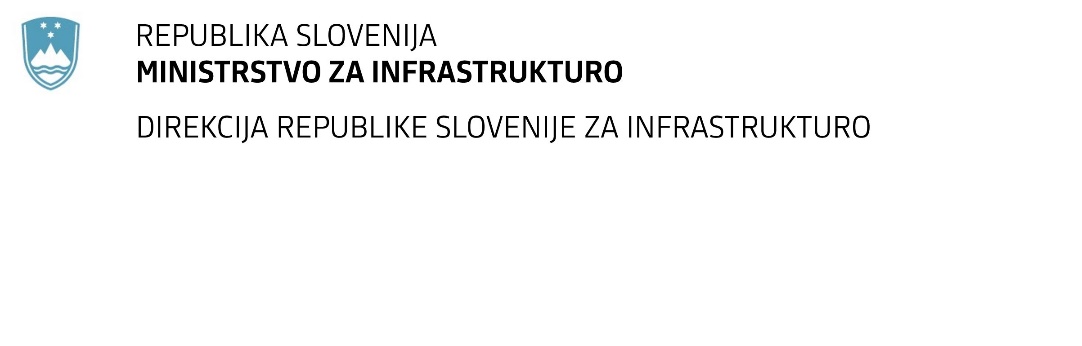 SPREMEMBA RAZPISNE DOKUMENTACIJE za oddajo javnega naročila Obvestilo o spremembi razpisne dokumentacije je objavljeno na "Portalu javnih naročil" in na naročnikovi spletni strani. Na naročnikovi spletni strani je priložen čistopis spremenjenega dokumenta. Obrazložitev sprememb:Spremembe so sestavni del razpisne dokumentacije in jih je potrebno upoštevati pri pripravi ponudbe.Številka:43001-134/2021-03oznaka naročila:A-67/21 S   Datum:15.10.2021MFERAC:2431-21-000541/0DGD in PZI rekonstrukcije G2-102/1038 Bača – Dolenja Trebuša od km 6.500 do km 7.455Naročnik objavlja popravljen dokument »Podrobna specifikacija naročila Bača-D Trebuša« - Popis de._S2v zavihku »spec.naročila predor C« se črta točka 4. 